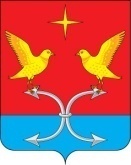 АДМИНИСТРАЦИЯ МАРЬИНСКОГО СЕЛЬСКОГО ПОСЕЛЕНИЯ КОРСАКОВСКОГО РАЙОНА ОРЛОВСКОЙ ОБЛАСТИПОСТАНОВЛЕНИЕ27 июня  2022  года                                                                                     № 30          д. Большие ОзёркиОб утверждении порядка вынесения предупреждений об устранении нарушений правил пользования жилыми помещениями собственникам жилых помещений, расположенных на территории                                 Марьинского сельского поселения Корсаковского района                          Орловской областиВ соответствии со статьей 293 Гражданского кодекса Российской Федерации, Жилищным кодексом Российской Федерации, Федеральным законом от 06.10.2003 № 131-ФЗ «Об общих принципах организации местного самоуправления в Российской Федерации», руководствуясь Уставом Марьинского  сельского поселения Корсаковского района Орловской области, администрация Марьинского сельского поселения Корсаковского района  Орловской области  п о с т а н о в л я е т:Утвердить Порядок вынесения предупреждений об устранении нарушений правил пользования жилыми помещениями собственникам жилых помещений, расположенных на территории Марьинского  сельского поселения Корсаковского района Орловской области.Настоящее постановление  обнародовать в установленном порядке и разместить на официальном  сайте администрации Корсаковского района (www.корсаково57.рф).Контроль за исполнением настоящего постановления оставляю                               за собой.И. о. главы сельского поселения                                                   С. И. СапуновПриложение                                                                                                                                                        к  постановлению администрации                                                                                      Марьинского сельского поселения                                                                                     Корсаковского района                                                                                                                   Орловской области                                                                                                                                 от 27.06. 2022 г. № 30ПОРЯДОК вынесения предупреждений об устранении нарушений правил пользования жилыми помещениями собственниками жилых помещений, расположенных на территории Марьинского сельского поселения Корсаковского района Орловской области1. Общие положения1.1. Настоящий Порядок вынесения предупреждений об устранении нарушений правил пользования жилыми помещениями собственникам жилых помещений, расположенных на территории администрации Марьинского  сельского поселения Корсаковского района Орловской области (далее - Порядок) разработан в соответствии со статьей 293 Гражданского кодекса Российской Федерации и устанавливает процедуру вынесения администрацией Марьинского  сельского поселения Корсаковского района Орловской области  (далее – Администрацией) предупреждений об устранении нарушений правил пользования жилыми помещениями собственникам  жилых помещений, расположенных на территории Марьинского  сельского поселения Корсаковского района Орловской области (далее - Собственник), в части использования жилого помещения не по назначению, систематического нарушения прав и законных интересов соседей либо бесхозяйственного обращения с жильем, допускающего его разрушение (далее - Предупреждение). 1.2. Задачей настоящего Порядка является реализация полномочий администрации в области защиты общественных интересов в жилищной сфере.2. Порядок вынесения предупреждений об устранении нарушенийправил пользования жилыми помещениями собственникам жилыхпомещений2.1. Основанием для рассмотрения вопроса о вынесении Собственнику Предупреждения является поступившее в Администрацию обращение граждан, юридических лиц, органов государственной власти, органов местного самоуправления, содержащее сведения о фактах использования жилого помещения не по назначению, систематического нарушения прав и интересов соседей либо бесхозяйственного обращения с жильем, влекущим его разрушение (далее - Обращение).2.2. Регистрация и рассмотрение Обращений осуществляется в соответствии с Порядком рассмотрения обращений граждан, объединений граждан, в том числе юридических лиц, в Администрации.2.3. Органом, уполномоченным на проверку содержащихся в Обращении сведений о фактах использования жилого помещения не по назначению, систематического нарушения прав и интересов соседей либо бесхозяйственного обращения с жильем, влекущим его разрушение, является Администрация сельского поселения (далее - Администрация).2.4. В ходе проверки сведений о фактах использования жилого помещения не по назначению, систематического нарушения прав и интересов соседей либо бесхозяйственного обращения с жильем, влекущим его разрушение, Администрация не позднее 15 календарных дней со дня регистрации Обращения в Администрации, в присутствии Собственника осуществляет осмотр жилого помещения, с фотофиксацией, по результатам которого составляет акт осмотра, который подписывается Собственником.При необходимости к осмотру жилого помещения могут привлекаться представители заинтересованных ведомств, управляющей организации.2.5. При наличии фактов, подтверждающих нарушения со стороны Собственника жилого помещения правил пользования жилым помещением, Администрация в течение 5 календарных дней с момента составления акта осмотра жилого помещения:направляет материалы в органы государственного жилищного надзора для решения вопроса о привлечении к административной ответственности Собственника жилого помещения за допущенные нарушения;на основании акта осмотра, выписки из Единого государственного реестра прав на недвижимое имущество и сделок с ним подготавливает Предупреждение Собственнику с требованием о необходимости устранения нарушения (с указанием срока устранения), а если нарушения влекут разрушение помещения - о назначении соразмерного срока для проведения ремонта помещения и представляет на подпись главе Администрации.2.6. Предупреждение оформляется на бланке Администрации по форме согласно приложению 1 к настоящему Порядку и должно содержать следующую информацию:адрес жилого помещения Собственника, в отношении которого поступило Обращение, содержащее факты использования соответствующего жилого помещения не по назначению, систематического нарушения прав и законных интересов соседей, бесхозяйственного обращения с соответствующим жильем и допущения его разрушения, а также фамилию, имя и отчество (последнее - при наличии) Собственника;допущенные нарушения Собственником правил пользования жилыми помещениями;разъяснение законодательства Российской Федерации, в соответствии с которым выносится Предупреждение;требование об устранении нарушений, указанных в предупреждении, с указанием соразмерного срока такого устранения;разъяснение последствий неустранения указанных в Предупреждении нарушений;просьбу о сообщении в Администрацию о принятых мерах по устранению нарушений, указанных в Предупреждении.2.7. Максимальный срок, устанавливаемый в Предупреждении, для устранения нарушений, не связанных с разрушением жилого помещения, не должен превышать 30 календарных дней, а в случае если нарушения повлекли разрушение жилого помещения - не более 90 календарных дней.2.8. Предупреждение выносится не позднее 30 календарных дней со дня регистрации Обращения в Администрации.2.9. Оригинал Предупреждения, подписанный главой Администрации, после регистрации передается исполнителю для вручения Собственнику под роспись.2.10. Администрация в течение 5 рабочих дней по истечении срока исполнения Предупреждения проводит повторный осмотр жилого помещения. В случае если Собственник не устранил выявленные нарушения в установленный срок, ему выносится повторное Предупреждение.2.11. В случае если Собственник не исполнит повторное Предупреждение, Администрация в течение 5 рабочих дней со дня составления соответствующего акта направляет материалы в районную суд для подготовки искового заявления и обращения от имени Администрации в суд с исковым заявлением о продаже с публичных торгов такого жилого помещения с выплатой Собственнику вырученных от продажи средств за вычетом расходов на исполнение судебного решения.Приложение 1Предупреждениео необходимости устранения выявленных нарушений    Администрация Марьинского сельского поселения в соответствии со статьей 293 Гражданского кодекса Российской Федерации выносит предупреждение:__________________________________________________________________,                                                           (фамилия, имя, отчество)_________________________________________________________________                                    (паспорт, серия, номер, кем и когда выдан)__________________________________________________________________                                            (адрес регистрации и адрес места жительства)__________________________________________________________________,являющемуся собственником жилого помещения, расположенного по адресу: __________________________________________________________________,использующему жилое помещение не по назначению, систематически нарушающему права и интересы соседей, бесхозяйственно обращающемуся с жильем, допуская его разрушение, о необходимости устранения выявленных нарушений:________________________________________________________________________________________________________________________________.    В течение _____ дней со дня получения данного предупреждения Вам необходимо устранить выявленные нарушения, а именно:__________________________________________________________________________________________________________________________________.                                                                 (перечень мероприятий)В случае, если Вы не устраните вышеуказанные нарушения в установленный срок, Администрация Марьинского сельского поселения  вправе обратиться в суд с исковым заявлением о продаже с публичных торгов принадлежащего Вам на праве собственности жилого помещения.______________________________________________________________(должность, подпись, фамилия и инициалы лица, подписавшего предупреждение)Предупреждение получено: __________________________________________________________________               (дата, подпись, фамилия, имя, отчество лица, получившего предупреждение)